FORMULAIRE DE DEMANDE DE SUBVENTION(S)EXERCICE 2023-2024Ce formulaire peut être enregistré sur un ordinateur ou tout autre support (clé USB, etc…) pour le remplir à votre convenance, le conserver, le transmettre, puis l’imprimer, si nécessaire.L’association souhaitant déposer une demande de subvention doit compléter ce formulaire et fournir l’ensemble des pièces justificatives suivantes :	 Rapport d’activités de l’année ou de la saison écoulée,	 Résultats financiers certifiés par le Président ou le Trésorier (cf. modèle joint à utiliser en cas de 	besoin),	 Budget prévisionnel certifié par le Président ou le Trésorier (cf. modèle joint à utiliser en cas de 	besoin),	 Vos statuts pour une première demande et si modification depuis votre dernière demande,	 Un relevé d’identité bancaire et postal.Rappel : Pour toute demande de subvention, un compte rendu financier devra être déposé auprès de la municipalité, dans les six mois suivant la fin de l’exercice pour lequel elle a été attribuée. Le formulaire de compte-rendu financier est disponible sur le site internet de la mairie www.saintjeanleblanc.com ou sur simple demande à associations@saintjeanleblanc.com. 1. IDENTIFICATION DE L’ASSOCIATION1.1 Nom – Dénomination :    ……………………………………………………………………………………………………………………….				……………………………………………………………………………………………………………………….       Sigle de l’association : 	……………………………………………………………………………………………………………………….       Site web :			……………………………………………………………………………………………………………………….1.1.1 Objet de l’association :	……………………………………………………………………………………………………………………….				……………………………………………………………………………………………………………………….				……………………………………………………………………………………………………………………….				……………………………………………………………………………………………………………………….1.2 Numéro Siret :		│ ͟  ͟ │ ͟  ͟ │ ͟  ͟ │ ͟  ͟ │ ͟  ͟ │ ͟  ͟ │ ͟  ͟ │ ͟  ͟ │ ͟  ͟ │ ͟  ͟ │ ͟  ͟ │ ͟  ͟ │ ͟  ͟ │ ͟  ͟ │1.3 Numéro RNA ou à défaut celui du récépissé en préfecture :   │ ͟W ͟│ ͟  ͟ │ ͟  ͟ │ ͟  ͟ │ ͟  ͟ │ ͟  ͟ │ ͟  ͟ │ ͟  ͟ │ ͟  ͟ │ ͟  ͟ │1.4 Adresse du siège social : ……………………………………………………………………………………………………………………….       Code postal : ………………………………….. Commune : ………………………………………………………………………………….1.4.1 Adresse de gestion ou de correspondance (si différente) : …………………………………………………………….       Code postal : ………………………………….. Commune : ………………………………………………………………………………….1.5 Représentant-e légal-e (personne désignée par les statuts) :Nom : ………………………………………………………………..    Prénom : ……………………………………………………………………….Fonction : ………………………………………………………………………………………………………………………………………………………Téléphone : ………………………………………………   Courriel : ………………………………………………………………………………..1.6 Identification de la personne chargée de la présente demande de subvention (si différente du représentant légal) : Nom : ………………………………………………………………..    Prénom : ……………………………………………………………………….Fonction : ……………………………………………………………………………………………………………………………………………………..Téléphone : ………………………………………………  Courriel : …………………………………………………………………………………2. RELATIONS AVEC L’ADMINISTRATION2.1 Votre association bénéficie-t-elle d’agrément(s) administratif(s) ? 	  OUI		  NON       Si oui, merci de préciser : Type d’agrément : 						Attribué par : 			En date du : ____________________________________________			____________________		____/____/__________________________________________________			____________________		____/____/__________________________________________________			____________________		____/____/______2.2 L’association est-elle reconnue d’utilité publique ? 			  OUI		  NONSi oui, date de publication au Journal Officiel : ____/____/_________2.3 L’association est-elle assujettie aux impôts commerciaux ? 		  OUI		  NON3. RELATIONS AVEC D’AUTRES COLLECTIVITÉS3.1 Votre association bénéficie-t-elle de subventions provenant d’autres collectivités ?     OUI    NONSi oui, merci de préciser :		Collectivité							Montant		Date d’attribution__________________________________________________________	____________________	____/____/________________________________________________________________	____________________	____/____/________________________________________________________________	____________________	____/____/______4. RELATIONS AVEC D’AUTRES ASSOCIATIONS4.1 L’association est-elle affiliée à une union ou à une fédération ? 	  OUI		  NONSi oui, laquelle ? (indiquer le nom complet, ne pas utiliser de sigle)……………………………………………………………………………………………………………………………………………………………………..……………………………………………………………………………………………………………………………………………………………………..4.2 L’association a-t-elle des adhérent-e-s personnes morales ? 		  OUI		  NONSi oui, lesquelles ?……………………………………………………………………………………………………………………………………………………………………..……………………………………………………………………………………………………………………………………………………………………..5. MOYENS HUMAINS au 1er septembre de l’année écoulée5.1 Composition du bureau : 5.2 Nombre de bénévoles (1) : 	…………………………………………………………………………………………………………..5.3 Nombre de volontaires (2) :	…………………………………………………………………………………………………………..5.4 Nombre de personnels mis à disposition ou détachés par une autorité publique : .……………………….5.5 Nombre de salariés :		…………………………………………………………………………………………………………..       Dont nombre d’emplois aidés : 	…………………………………………………………………………………………………………..       Dont nombre d’ETPT (3) : 		…………………………………………………………………………………………………………..5.5.1 Détail des qualifications pour les associations disposant d’encadrants diplômés : 5.5 Nombre total d’adhérents (4) : 	……………………………………………………………………………………………………………       Dont nombre de licenciés (5) :	.…………………………………………………………………………………………………………..       Dont habitants de Saint-Jean-le-Blanc : .……………………………………………………………………………………………………       Dont habitants d’autres communes (6) : .…………………………………………………………………………………………………..(1) Personne contribuant régulièrement à l’activité de l’association, de manière non rémunérée.  (2) Personne engagée pour une mission d’intérêt général par un contrat spécifique (par ex. Service Civique).  (3) Equivalent Temps Plein Travaillé.  (4) Personne ayant marqué formellement son adhésion aux statuts de l’association.  (5) En cas d’affiliation à une fédération, remplir le tableau annexe A.  (6) Pour les associations dont les activités sont réparties  sur plusieurs communes, remplir le tableau annexe A. ANNEXE A. DÉTAIL DES EFFECTIFS PAR CATÉGORIE(À indiquer pour les associations concernées, notamment culturelles et sportives)6. MONTANT DES COTISATIONS(Pour les associations sportives, renseigner les différentes catégories)7. PROJET OU ACTIVITÉ COURANTE, OBJET DE LA DEMANDEN.B : Si votre association souhaite déposer une demande de subvention ordinaire ET une demande subvention exceptionnelle, merci de remplir deux fois ce questionnaire.7.1 Quels sont les objectifs du projet ou de l’activité ? ………………………………………………………………………………………………………………..……………………………………….……………………………………………………………………………………………………………………………………………………………………………..…………………………………………………………………………………………………………………………………….…………………………………….……………………………………………………………………………………………………………….........................................................7.2 Quel est le contenu ? ………………………………………………………………………………………………………………..……………………………………….……………………………………………………………………………………………………………………………………………………………………………..…………………………………………………………………………………………………………………………………….…………………………………….……………………………………………………………………………………………………………….........................................................7.3 Quels sont les publics ciblés ? ………………………………………………………………………………………………………………..……………………………………….……………………………………………………………………………………………………………………………………………………………………………..…………………………………………………………………………………………………………………………………….…………………………………….……………………………………………………………………………………………………………….........................................................7.4 Combien de personnes en sont bénéficiaires ? ………………………………………………………………………………………………………………..……………………………………….……………………………………………………………………………………………………………………………………………………………………………..…………………………………………………………………………………………………………………………………….…………………………………….……………………………………………………………………………………………………………….........................................................7.5 Quel est le lieu (ou quels sont les lieux) de réalisation du projet ou de l’activité ? ………………………………………………………………………………………………………………..……………………………………….……………………………………………………………………………………………………………………………………………………………………………..…………………………………………………………………………………………………………………………………….…………………………………….……………………………………………………………………………………………………………….........................................................7.6 Quelle est la date de mise en œuvre prévue ? ………………………………………………………………………………………………………………..……………………………………….……………………………………………………………………………………………………………………………………………………………………………..…………………………………………………………………………………………………………………………………….…………………………………….……………………………………………………………………………………………………………….........................................................7.7 Quelle est la durée prévue du projet ou de l’activité (précisez le nombre de mois ou d’années) ? ………………………………………………………………………………………………………………..……………………………………….……………………………………………………………………………………………………………………………………………………………………………..…………………………………………………………………………………………………………………………………….…………………………………….……………………………………………………………………………………………………………….........................................................N.B : Selon le type d’association que vous représentez et le mode de gestion comptable que vous avez choisi (à l’année scolaire ou civile), merci d’indiquer les données de votre compte de résultat certifié pour la saison 2022-2023, ou l’état de votre budget annuel à la date de la demande. Ex : une association de volley-ball, fonctionnant du 1er septembre 2022 au 31 août 2023, fournira les données de son compte de résultat au 31 août 2023, ainsi que l’état de sa trésorerie en début et fin de saison. Une association de défense des droits des femmes, fonctionnant avec un budget à l’année civile, transmettra l’état de son budget 2023 à la date de la demande (au 15 septembre, par exemple), ainsi que celui de sa trésorerie en début d’année et au mois de septembre 2023.8.a. RÉSULTATS FINANCIERS DE L’EXERCICE 2022 – 2023 (7)(7) Ne pas indiquer les centimes d’euros. (8) L’attention du demandeur est appelée sur le fait que les indications sur les financements demandés auprès d’autres financeurs publics valent déclaration sur l’honneur et tiennent lieu de justificatifs. N.B : Ce tableau s’adresse uniquement aux associations qui ont perçu une subvention exceptionnelle en 2022, dont le montant attribué a servi à financer un projet précis, et non le fonctionnement global de l’association.8.b. RÉSULTATS DU PROJET 2022 – 2023 (7)Rappel du libellé du projet : ………………………………………………………………………………………………Comment le projet a-t-il été réalisé ? ………………………………………………………………………………………………………………..……………………………………….………………………………………………………………………………………………………………………………………………………………………………………………………………………………A-t-il abouti ? ………………………………………………………………………………………………………………..……………………………………….………………….………………………………………………………………………………………………………………..……………………………………….…………………………………………Avez-vous bénéficié d’autres sources de financement ? Si oui, lesquelles ? ………………………………………………………………………………………………………………..……………………………………….…………………………………………………………………………………………………………………………………………………………..……………………………………….…………………………………………N.B : Selon le type d’association que vous représentez et le mode de gestion comptable que vous avez choisi (à l’année scolaire ou civile), merci d’indiquer les données de votre budget prévisionnel pour la saison 2022-2023, ou votre budget prévisionnel pour l’année 2023. Dans les deux cas, indiquez les montants de votre trésorerie au jour de la demande.9.a. BUDGET PRÉVISIONNEL DE L’EXERCICE 2023 – 2024 (7)Activité courante : ……………………………………………………………………………………………………………Rappel : Un budget prévisionnel doit toujours être présenté à l’équilibre, c’est-à-dire que le total des dépenses doit être égal au total des recettes.N.B : Ce tableau s’adresse uniquement aux associations qui souhaitent déposer une demande de subvention exceptionnelle, dont le montant attribué serait destinée à financer un projet précis, et non le fonctionnement global de l’association.9.b. BUDGET PRÉVISIONNEL DU PROJET POUR L’ANNÉE 2023-2024 (7)Rappel du libellé du projet : ………………………………………………………………………………………………Description du projet : ………………………………………………………………………………………………………………..……………………………………….…………………………………………………………………………………………………………………………………………………………..……………………………………….…………………………………………………………………………………………………………………………………………………………..……………………………………….…………………………………………………………………………………………………………………………………………………………..……………………………………….…………………………………………………………………………………………………………………………………………………………..……………………………………….…………………………………………………………………………………………………………………………………………………………..……………………………………….…………………………………………Rappel : Un budget prévisionnel doit toujours être présenté à l’équilibre, c’est-à-dire que le total des dépenses doit être égal au total des recettes.10. ATTESTATION SUR L’HONNEUR Cette fiche doit obligatoirement être remplie pour toutes les demandes (initiale ou renouvellement) et quel que soit le montant de la subvention sollicitée.Si le signataire n’est pas le représentant légal de l’association, merci de joindre le pouvoir lui permettant d’engager celle-ci, portant les deux signatures ; celle du représentant légal et celle de la personne qui va le représenter.Je soussigné(e), (nom et prénom) …………………….…………………………………………………………………………………………………………………………………………, représentant(e) légal(e) de l’association ……………………………….………………………………………………………………………………………………………………………………, déclare : (merci de cocher les cases)  que l’association est à jour de ses obligations administratives, comptables, sociales et fiscales (déclarations et paiements correspondants) ;  que l’association souscrit au contrat d’engagement républicain annexé au décret pris pour l’application de l’article 10-1 de la loi n°2000-321 du 12 avril 2000 relatives aux droits des citoyens dans leurs relations avec les administrations ;  exactes et sincères les informations du présent formulaire, notamment la mention de l’ensemble des demandes de subventions introduites auprès d’autres financeurs publics ainsi que l’approbation du budget par les instances statutaires ; que l’association respecte les principes et valeurs de la Charte des engagements réciproques conclue le 14 février 2014 entre l’État, les associations d’élus territoriaux et le Mouvement Associatif, ainsi que les déclinaisons de cette charte ; demander une subvention ordinaire de ………………………… Euros au titre de l’exercice 2023-2024, demander une subvention exceptionnelle de ………………………… Euros,  que cette subvention, si elle est accordée, sera versée au compte bancaire de l’association.Joindre un RIBFait, le …………………………………………………………. à ……………….…………………………………………….Signature,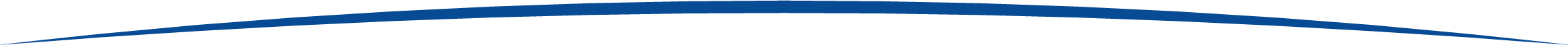 Mairie - Place de l’église - B.P. 07 - 45655 SAINT-JEAN-LE-BLANC Cedex
02 38 66 39 61
www.saintjeanleblanc.com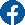 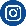 Nom de l’association : Nom de l’association : Nom de l’association : Cocher la(les) case(s) correspondant à votre demande :Cocher la(les) case(s) correspondant à votre demande :Cocher la(les) case(s) correspondant à votre demande :Fréquence 1ère demande RenouvellementObjet Fonctionnement global (subvention ordinaire) Projet / action spécifique (subvention exceptionnelle)Montant……………………..€……………………..€BUREAU NOM PRÉNOM ADRESSE POSTALEBUREAU TÉLÉPHONE@ E-MAILPRÉSIDENTPRÉSIDENT@VICE-PRÉSIDENTVICE-PRÉSIDENT@TRÉSORIERTRÉSORIER@SECRÉTAIRESECRÉTAIRE@QUALIFICATIONEFFECTIFSRÉMUNÉRATIONCATÉGORIESEFFECTIFS COMMUNEEFFECTIFS HORS COMMUNEEFFECTIFS HORS COMMUNECATÉGORIESEFFECTIFS COMMUNECOMMUNENOMBRETOTALCATÉGORIESMONTANT POUR LA SAISON OU L’ANNÉE N-1MONTANT POUR LA SAISON OU L’ANNÉE N*Trésorerie en début d’exercice : ……………………………………..*Trésorerie en début d’exercice : ……………………………………..*Trésorerie en début d’exercice : ……………………………………..Compte bancaire ou postal : ……………….……………………….*Placements : ……………………………………………….*Caisse : ……………………………………………………….Compte bancaire ou postal : ……………….……………………….*Placements : ……………………………………………….*Caisse : ……………………………………………………….Compte bancaire ou postal : ……………….……………………….*Placements : ……………………………………………….*Caisse : ……………………………………………………….DÉPENSESDÉPENSESDÉPENSESRECETTESRECETTESRECETTESLIBELLÉSPRÉVURÉALISÉLIBELLÉSPRÉVURÉALISÉ60 – Achats 70 – Vente de produits finis, marchandises, prestations de servicesAchats de fournitures et matériels (à préciser)70 – Vente de produits finis, marchandises, prestations de servicesAchats de fournitures et matériels (à préciser)73 – Dotations et produits de tarification73 – Dotations et produits de tarification61 – Services extérieurs74 – Subventions d’exploitation (8)LocationsEtat : préciser le(s) ministère(s), directions ou services déconcentrés sollicitésEntretien et réparationsEtat : préciser le(s) ministère(s), directions ou services déconcentrés sollicitésAssurancesEtat : préciser le(s) ministère(s), directions ou services déconcentrés sollicitésDocumentation62 – Autres services extérieursConseil(s) Régional(aux) : Rémunérations intermédiaires et honorairesRémunérations intermédiaires et honorairesConseil(s) Départemental(aux) : Publicité, publicationDéplacements, missions Ville de Saint-Jean-le-Blanc : Frais postaux et de télécommunicationsAutres collectivités (préciser) : Frais postaux et de télécommunicationsServices bancaires63 – Impôts et TaxesOrganismes sociaux (préciser) :Impôts, et taxes sur rémunérationAutres impôts et taxesFonds européens (FSE, FEDER, etc…)64 – Charges de personnelL’Agence de services et de paiement (emplois aidés)Rémunération des personnelsL’Agence de services et de paiement (emplois aidés)Charges socialesSoutiens privésAutres charges de personnelAutres établissements publics65 – Autres charges de gestion courante (à préciser)75 – Autres produits de gestion courante (à préciser)CotisationsDons manuels - Mécénat66 – Charges financières76 – Produits financiers67 – Charges exceptionnelles77 – Produits exceptionnels68 – Dotations aux amortissements, provisions et engagements à réaliser sur ressources affectées78 – Reprises sur amortissements et provision69 – Impôt sur les bénéfices (IS) ; participation des salariés79 – Transfert de chargesTOTAL DES DÉPENSESTOTAL DES RECETTESSi la somme des dépenses est supérieure à celle des recettes, merci d’indiquer le montant du DÉFICIT : -……………………...Si la somme des dépenses est supérieure à celle des recettes, merci d’indiquer le montant du DÉFICIT : -……………………...Si la somme des dépenses est supérieure à celle des recettes, merci d’indiquer le montant du DÉFICIT : -……………………...Si la somme des recettes est supérieure à celle des dépenses, merci d’indiquer le montant de l’EXCÉDENT : +……………………...Si la somme des recettes est supérieure à celle des dépenses, merci d’indiquer le montant de l’EXCÉDENT : +……………………...Si la somme des recettes est supérieure à celle des dépenses, merci d’indiquer le montant de l’EXCÉDENT : +……………………...*Trésorerie en fin d’exercice : ……………………………………..*Trésorerie en fin d’exercice : ……………………………………..*Trésorerie en fin d’exercice : ……………………………………..Compte bancaire ou postal : ……………….……………………….*Placements : ……………………………………………….*Caisse : ……………………………………………………….Compte bancaire ou postal : ……………….……………………….*Placements : ……………………………………………….*Caisse : ……………………………………………………….Compte bancaire ou postal : ……………….……………………….*Placements : ……………………………………………….*Caisse : ……………………………………………………….*Trésorerie en début d’exercice : ……………………………………..*Trésorerie en début d’exercice : ……………………………………..*Trésorerie en début d’exercice : ……………………………………..Compte bancaire ou postal : ……………….……………………….*Placements : …………………………………………………………………*Caisse : ………………………………………………………………………….Compte bancaire ou postal : ……………….……………………….*Placements : …………………………………………………………………*Caisse : ………………………………………………………………………….Compte bancaire ou postal : ……………….……………………….*Placements : …………………………………………………………………*Caisse : ………………………………………………………………………….DÉPENSESDÉPENSESDÉPENSESRECETTESRECETTESRECETTESLIBELLÉSPRÉVURÉALISÉLIBELLÉSPRÉVURÉALISÉ60 – Achats 70 – Vente de produits finis, marchandises, prestations de servicesAchats de fournitures et matériels (à préciser)70 – Vente de produits finis, marchandises, prestations de servicesAchats de fournitures et matériels (à préciser)73 – Dotations et produits de tarification73 – Dotations et produits de tarification61 – Services extérieurs74 – Subventions d’exploitationLocationsEtat : préciser le(s) ministère(s), directions ou services déconcentrés sollicitésEntretien et réparationsEtat : préciser le(s) ministère(s), directions ou services déconcentrés sollicitésAssurancesEtat : préciser le(s) ministère(s), directions ou services déconcentrés sollicitésDocumentation62 – Autres services extérieursConseil(s) Régional(aux) : Rémunérations intermédiaires et honorairesRémunérations intermédiaires et honorairesConseil(s) Départemental(aux) : Publicité, publicationDéplacements, missions Ville de Saint-Jean-le-Blanc : Frais postaux et de télécommunicationsAutres collectivités (préciser) : Frais postaux et de télécommunicationsServices bancaires63 – Impôts et TaxesOrganismes sociaux (préciser) :Impôts, et taxes sur rémunérationAutres impôts et taxesFonds européens (FSE, FEDER, etc…)64 – Charges de personnelL’Agence de services et de paiement (emplois aidés)Rémunération des personnelsL’Agence de services et de paiement (emplois aidés)Charges socialesSoutiens privésAutres charges de personnelAutres établissements publics65 – Autres charges de gestion courante (à préciser)75 – Autres produits de gestion courante (à préciser)CotisationsDons manuels - Mécénat66 – Charges financières76 – Produits financiers67 – Charges exceptionnelles77 – Produits exceptionnels68 – Dotations aux amortissements, provisions et engagements à réaliser sur ressources affectées78 – Reprises sur amortissements et provision69 – Impôt sur les bénéfices (IS) ; participation des salariés79 – Transfert de chargesTOTAL DES DÉPENSESTOTAL DES RECETTES*Trésorerie en début d’exercice : ……………………………………..*Trésorerie en début d’exercice : ……………………………………..Compte bancaire ou postal : ……………….……………………….*Placements : ……………………………………………….*Caisse : ……………………………………………………….Compte bancaire ou postal : ……………….……………………….*Placements : ……………………………………………….*Caisse : ……………………………………………………….DÉPENSESDÉPENSESRECETTESRECETTESLIBELLÉSPRÉVULIBELLÉSPRÉVU60 – Achats 70 – Vente de produits finis, marchandises, prestations de servicesAchats de fournitures et matériels (à préciser)70 – Vente de produits finis, marchandises, prestations de servicesAchats de fournitures et matériels (à préciser)73 – Dotations et produits de tarification73 – Dotations et produits de tarification61 – Services extérieurs74 – Subventions d’exploitationLocationsEtat : préciser le(s) ministère(s), directions ou services déconcentrés sollicitésEntretien et réparationsEtat : préciser le(s) ministère(s), directions ou services déconcentrés sollicitésAssurancesEtat : préciser le(s) ministère(s), directions ou services déconcentrés sollicitésDocumentation62 – Autres services extérieursConseil(s) Régional(aux) : Rémunérations intermédiaires et honorairesRémunérations intermédiaires et honorairesConseil(s) Départemental(aux) : Publicité, publicationDéplacements, missions Ville de Saint-Jean-le-Blanc : Frais postaux et de télécommunicationsAutres collectivités (préciser) : Frais postaux et de télécommunicationsServices bancaires63 – Impôts et TaxesOrganismes sociaux (préciser) :Impôts, et taxes sur rémunérationAutres impôts et taxesFonds européens (FSE, FEDER, etc…)64 – Charges de personnelL’Agence de services et de paiement (emplois aidés)Rémunération des personnelsL’Agence de services et de paiement (emplois aidés)Charges socialesSoutiens privésAutres charges de personnelAutres établissements publics65 – Autres charges de gestion courante (à préciser)75 – Autres produits de gestion courante (à préciser)CotisationsDons manuels - Mécénat66 – Charges financières76 – Produits financiers67 – Charges exceptionnelles77 – Produits exceptionnels68 – Dotations aux amortissements, provisions et engagements à réaliser sur ressources affectées78 – Reprises sur amortissements et provision69 – Impôt sur les bénéfices (IS) ; participation des salariés79 – Transfert de chargesTOTAL DES DÉPENSESTOTAL DES RECETTES*Trésorerie en début d’exercice : ……………………………………..*Trésorerie en début d’exercice : ……………………………………..Compte bancaire ou postal : ……………….……………………….*Placements : ……………………………………………….*Caisse : ……………………………………………………….Compte bancaire ou postal : ……………….……………………….*Placements : ……………………………………………….*Caisse : ……………………………………………………….DÉPENSESDÉPENSESRECETTESRECETTESLIBELLÉSPRÉVULIBELLÉSPRÉVU60 – Achats 70 – Vente de produits finis, marchandises, prestations de servicesAchats de fournitures et matériels (à préciser)70 – Vente de produits finis, marchandises, prestations de servicesAchats de fournitures et matériels (à préciser)73 – Dotations et produits de tarification73 – Dotations et produits de tarification61 – Services extérieurs74 – Subventions d’exploitationLocationsEtat : préciser le(s) ministère(s), directions ou services déconcentrés sollicitésEntretien et réparationsEtat : préciser le(s) ministère(s), directions ou services déconcentrés sollicitésAssurancesEtat : préciser le(s) ministère(s), directions ou services déconcentrés sollicitésDocumentation62 – Autres services extérieursConseil(s) Régional(aux) : Rémunérations intermédiaires et honorairesRémunérations intermédiaires et honorairesConseil(s) Départemental(aux) : Publicité, publicationDéplacements, missions Ville de Saint-Jean-le-Blanc : Frais postaux et de télécommunicationsAutres collectivités (préciser) : Frais postaux et de télécommunicationsServices bancaires63 – Impôts et TaxesOrganismes sociaux (préciser) :Impôts, et taxes sur rémunérationAutres impôts et taxesFonds européens (FSE, FEDER, etc…)64 – Charges de personnelL’Agence de services et de paiement (emplois aidés)Rémunération des personnelsL’Agence de services et de paiement (emplois aidés)Charges socialesSoutiens privésAutres charges de personnelAutres établissements publics65 – Autres charges de gestion courante (à préciser)75 – Autres produits de gestion courante (à préciser)CotisationsDons manuels - Mécénat66 – Charges financières76 – Produits financiers67 – Charges exceptionnelles77 – Produits exceptionnels68 – Dotations aux amortissements, provisions et engagements à réaliser sur ressources affectées78 – Reprises sur amortissements et provision69 – Impôt sur les bénéfices (IS) ; participation des salariés79 – Transfert de chargesTOTAL DES DÉPENSESTOTAL DES RECETTES